INSTRUCTIONSComplete this form for all Continuing Reviews (except HUDs) where the WI IRB will serve as the IRB of record to provide additional local details to support the WI IRB review.This form must be uploaded in Continuing Review report under “Supporting Documents.”Provide only site-specific information here, unless otherwise specified.Keep an electronic copy of this supplement. You will need to revise this copy when submitting subsequent Continuing Reviews for IRB review. When you make changes, use the Track Changes.DO NOT SUBMIT MORE THAN ONE SUBMISSION AT A TIME IN THE eIRB. System functionality will allow you to enter the information, but not correct processing. If you enter more than one submission at a time, you will need to discard them and begin again.If you have any revisions, submit this as a combined Continuing Review/Modification report.If there are any reportable events meeting immediate reporting requirements but not previously reported, submit a separate Reportable New Information report. (IRB SOP-204, Guidance)COMPLETE FL REVIEWEnrollment and research milestones detailsWhat is the enrollment goal? Local site:                         Study-wide, if multisite: Has recruitment and enrollment proceeded as anticipated? 
Enter textWhat is the Current Enrollment status?	☐  Closed to enrollment (including record review where no new charts will be accessed)		☐  Open to enrollment (including record reviews that are identifying new subject charts)If open to enrollment: upload the current stamped ICF in the CR SmartForm under“Supporting Documents.” (not applicable if a waiver of informed consent was granted)Detailed enrollment status for all participants at this site.  At the time of completing this form, provide the enrollment status of each participant:Provide a brief summary if any subject(s) withdrew from the study for any reason since the previous review. Enter text or N/AProvide a brief summary (in non-technical language) to remind the IRB of the nature of the project.Enter textDescribe any significant preliminary findings and overall study progress since the last IRB review. Upload any related documents in the CR SmartForm under “Supporting Documents.”  
Enter textInformed Consent Summary (mark all that apply):  No subjects have been enrolled yet.  A waiver of informed consent was granted. Consent documents are not used.  Verbal script or consent letter is used (consent documents not signed by subjects).   The script/letter that was used is identical to what was approved by the IRB.  Written consent form signed by subjects.   Consent was obtained using the correct IRB approved, stamped consent document and the form is on file.Since the last report, have subjects from any of the following groups been enrolled? Check all that apply. N/A- consent not required/waiver of consent grantedIf any of the above are checked, describe: Enter Comments  Documentation to Upload with the Submission under “Supporting Documents:” This completed form Pertinent informational materials or newsletters provided by the sponsor Noncompliance with the protocol, IRB requirements or regulations that were considered minor Local adverse events that did not meet immediate reporting requirements and were considered minor Review or audit by an external monitor/ sponsor/agency New findings (such as interim reports or publications) Data and Safety Monitoring Board reports☐ Cases where subjects sought compensation for injury or made complaints about the conduct of the studyAscension Wisconsin Research Institute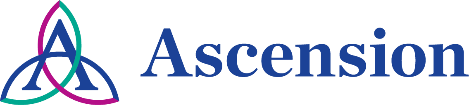 Institutional Review Board (IRB)HRP-510 Local Site Supplement and Checklist for Continuing Reviews (except HUDs)COMPLETE FOR ALL SUBMISSIONSCOMPLETE FOR ALL SUBMISSIONSCOMPLETE FOR ALL SUBMISSIONSCOMPLETE FOR ALL SUBMISSIONSIRB NumberEnter textVersion DateEnter textPIEnter textEnter textEnter textShort TitleEnter textEnter textEnter textSubject StatusTotal Numberof SubjectsFrom Last Report:
Total Numberof SubjectsEnrolled under a waiver of consent (e.g. chart reviews) to dateScreening failures (provided consent but ineligible)Currently active/on studyCompleted active study & in long-term follow-up only (no research activities)Who completed studyWho have diedWithdrawn per subject's requestWithdrawn due to adverse events or PI/Sponsor decisionLost to follow-upTOTAL NUMBER OF SUBJECTS (who provided consent or were enrolled under a waiver of consent)The total listed here must match the enrollment number in the CR SmartForm. Pregnant Women (subjects/ pregnant partners) Children Wards of the State Employee(s) Prisoner Non-English speaking persons Consent by legally authorized representative (LAR) for cognitively impaired adults Anyone who cannot read (blind or illiterate) NONE